АКТобщественной проверкитехнического состояния детской игровой площадки на предмет технического состояния оборудования требованиям безопасности Сроки проведения общественного контроля: 20.04.2021 г.Основания для проведения общественной проверки: в рамках проведения общественного контроля за реализацией национальных проектов на территории Московской области по направлению «Демография», Форма общественного контроля: общественный мониторингПредмет общественной проверки: техническое состояние детской игровой площадки, расположенной по адресу: ул. Октябрьский бульвар, д.5..Состав группы общественного контроля:Члены комиссии «по ЖКХ, капитальному ремонту, контролю за качеством работы управляющих компаний, архитектуре, архитектурному облику городов, благоустройству территорий, дорожному хозяйству и транспорту» Общественной палаты г.о.Королев: Белозерова Маргарита Нурлаяновна – председатель комиссииЖуравлев Николай Николаевич – член комиссииКрасуля Виталий Яковлевич – ответственный секретарь палатыОбщественная палата г.о.Королев продолжает проверки по обращениям граждан. 20 апреля, в рамках национального проекта "Демография", мобильная группа Общественной палаты с выездом на место проверила детский игровой комплекс по адресу ул. Октябрьский бульвар, д.5 на соответствие требованиям действующего законодательства в части "безопасности при эксплуатации и содержанию детских игровых площадок".Контрольные мероприятия показали: на площадке отсутствует освещение, прорезиненное покрытие требует ремонта, отсутствует декоративное ограждение, игровые элементы морально и физически устарели. Качели в ужасном состоянии и не безопасны, непригодная песочница, карусели без сидения, платформа не покрашена. Конструкция «горка» - деревянная, нарушено ЛКП, каркас из бруса, зафиксированный на анкерах, сгнил, уклон ската не соответствует ГОСТ, поручень ската сломан и т.д.Общественная палата рекомендует субъекту (МБУ "Автобытдор", УК ООО "Техкомсервис"), отвечающему за данную площадку:- произвести осмотр ДИП;- демонтировать оборудование, не отвечающее требованиям безопасности (опасного для здоровья и жизни детей);- составить перечень работ по её переоборудованию и включить данный объект в адресный перечень планируемых к установке детских игровых комплексов на 2021- 2022 годы.По результатам проверки составлен АКТ.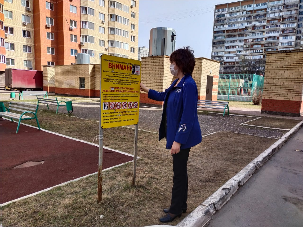 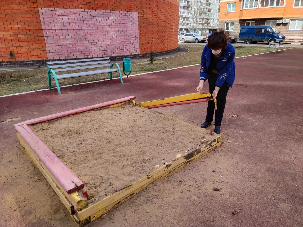 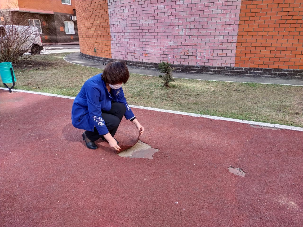 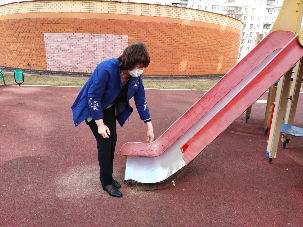 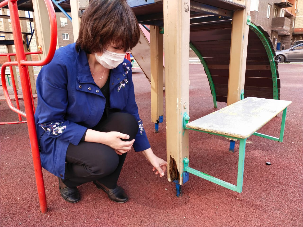 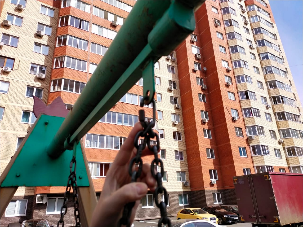 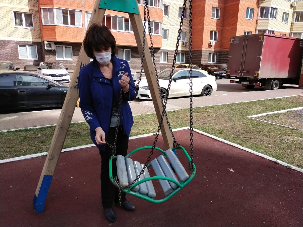 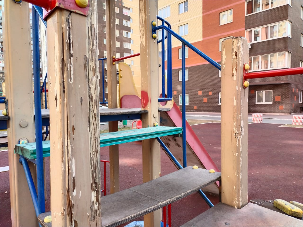 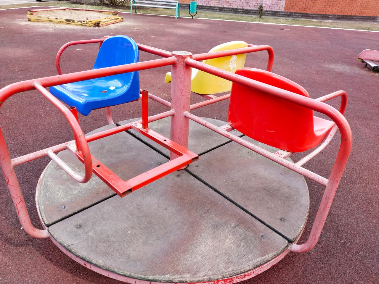 «УТВЕРЖДЕНО»Решением Совета Общественной палаты г.о. Королев Московской областиПредседатель комиссии «по ЖКХ, капитальному ремонту, контролю за качеством работы управляющих компаний, архитектуре, архитектурному облику городов, благоустройству территорий, дорожному хозяйству и транспорту» Общественной палаты г.о.Королев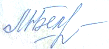 М.Н.Белозёрова